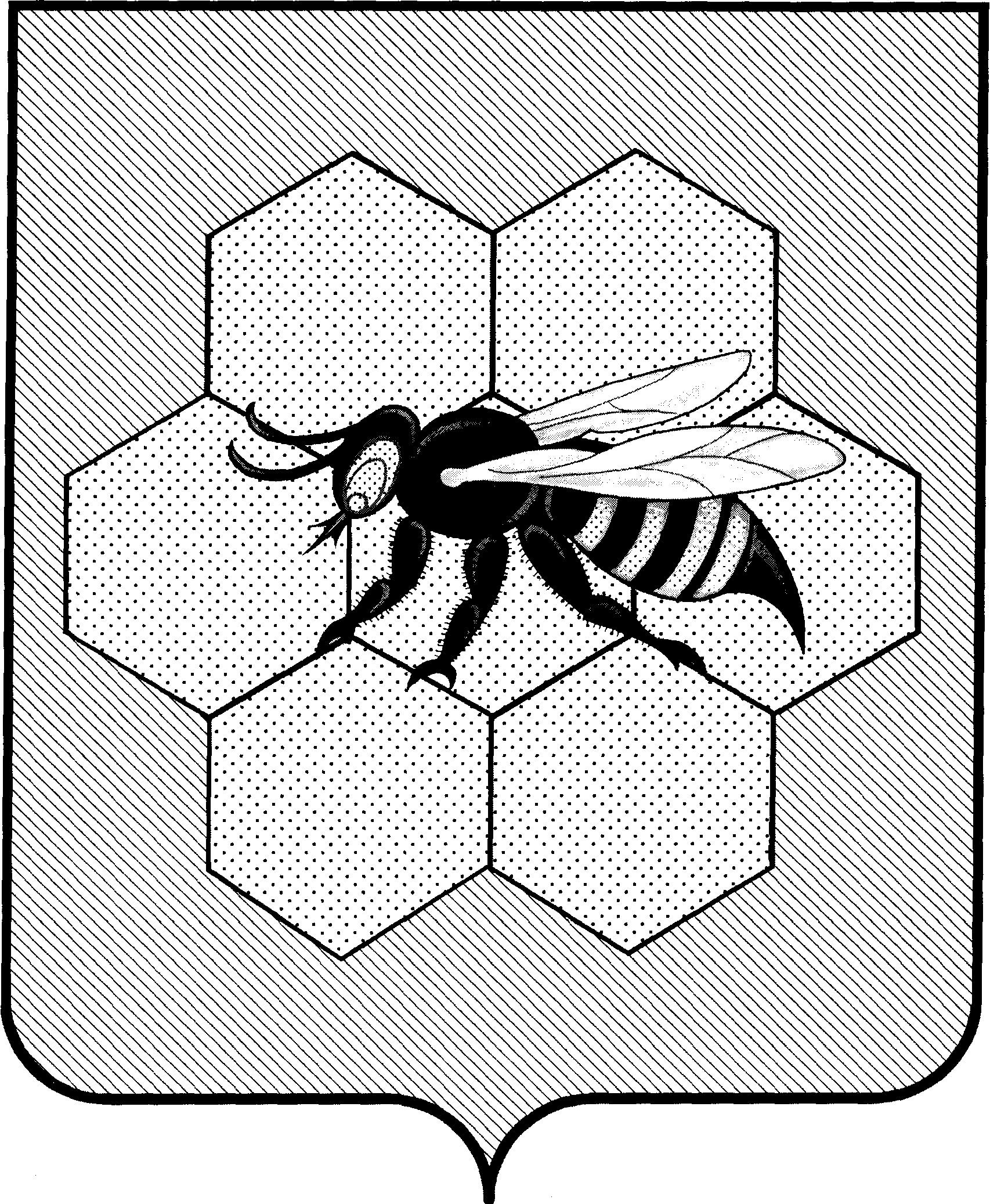 администрацияСельского поселенияПестравкаМуниципального районаПестравский           Самарской области,446160, с. Пестравка, ул.50 лет Октября, 40Телефон: 2-13-44, 2-19-44; Факс: 2-13-44 sppestravka@yandex.ru     ПОстановление              от_05.04.2022 г_ №_43_В соответствии с Конституцией Российской Федерации, Федеральным законом от 06.10.2003 № 131-ФЗ «Об общих принципах организации местного самоуправления в Российской Федерации», Федеральным законом от 07.12.2011 № 416-ФЗ «О водоснабжении и водоотведении», в целях устойчивого и непрерывного обеспечения жителей сельского поселения питьевой водой, руководствуясь Уставом сельского поселения Пестравка муниципального района Пестравский Самарской области, администрация сельского поселения Пестравка муниципального района Пестравский Самарской области, ПОСТАНОВЛЯЕТ:1. Создать комиссию по выявлению фактов несанкционированных подключений к инженерным сетям водоснабжения на территории сельского поселения Пестравка муниципального района Пестравский Самарской области.2.Утвердить Положение о комиссии по выявлению фактов несанкционированных подключений к инженерным сетям водоснабжения на территории сельского поселения Пестравка муниципального района Пестравский Самарской области (приложение 1 к настоящему постановлению).3. Утвердить состав комиссии по выявлению фактов несанкционированных подключений к инженерным сетям водоснабжения на территории сельского поселения Пестравка муниципального района Пестравский Самарской области (приложение 2 к настоящему постановлению).4. Опубликовать настоящее постановление в бюллетене «Официальный вестник сельского поселения Пестравка» и разместить на официальном Интернет-сайте сельского поселения Пестравка муниципального района Пестравский.5. Контроль за исполнением настоящего постановления оставляю за собой.И.о. Главы сельского поселенияПестравка                                                                                                  А.В. Сорокин.Стрельникова Л.В. 88467421432 Приложение 1
к Постановлению администрациисельского поселения Пестравкаот 05.04.2022г № 43Положение
о комиссии по выявлению фактов несанкционированных подключений к инженерным сетям водоснабжения на территории сельского поселения Пестравка муниципального района Пестравский Самарской областиОбщие положения1.1. Комиссия по выявлению фактов несанкционированных подключений к инженерным сетям водоснабжения на территории сельского поселения Пестравка муниципального района Пестравский Самарской области (далее - Комиссия) является рабочим органом по выявлению физических и юридических лиц, самовольно обустроивших врезки в сети водоснабжения на территории сельского поселения Пестравка.1.2. В своей деятельности Комиссия руководствуется Конституцией Российской Федерации, Федеральными законами, Указами Президента Российской Федерации, постановлениями и распоряжениями Правительства Российской Федерации, и иными правовыми актами Российской Федерации.2. Функции Комиссии2.1. Основными функциями Комиссии являются:2.1.1. Выявление фактов несанкционированных подключений к инженерным сетям водоснабжения на территории сельского поселения Пестравка.2.1.2. Выявление физических и юридических лиц, самовольно обустроивших врезки в сети водоснабжения.2.1.3. Направление собранных по выявленным нарушениям материалов по подведомственности для привлечения виновных лиц к предусмотренной законодательством ответственности.2.1.4. Подготовка предложений по профилактике подобных правонарушений и совершенствованию нормативной правовой базы.Состав комиссии3.1. В состав комиссии входят представители:- ресурсоснабжающей организации;- администрации сельского поселения;- администрации муниципального района Пестравский;- полиции.Порядок и организация работы Комиссии4.1. Комиссия выявляет факты несанкционированных подключений к инженерным сетям водоснабжения на территории сельского поселения Пестравка с составлением актов по форме согласно приложению к настоящему Положению.4.2. Комиссия считается правомочной при условии присутствия не менее трех членов комиссии.Приложение 2
к Постановлению администрациисельского поселения Пестравкаот 05.04.2022г № 43Состав комиссии по выявлению фактов несанкционированных подключений к инженерным сетям водоснабжения на территории сельского поселения Пестравка муниципального района Пестравский Самарской областиПриложение к ПоложениюАКТвыявления несанкционированных подключений к инженерным сетям водоснабжения на территории сельского поселения Пестравкас. ______________                                                    "____"_______________ 202__ г.1. Комиссия в составе __________________________________________________________________________________________________________________________________________________________________________________________________________________________________________________________________                   (фамилия, имя, отчество, должность)2. В присутствии _____________________________________________________________________________________________________________________________________________________________________________________________             (фамилия, имя, отчество, адрес, номер телефона)Произвели обследование _________________________________ на территориисельского поселения Пестравка, ______________________________________________________________________________________________________________ (придомовой территории, части улицы, склона оврага, инженерных сетей,___________________________________________________________________                        по адресу)Установлено: ___________________________________________________________________________________________________________________________________________________________________________________________________________________________________________________________________________________________________________________________________________________________________________________________________________________________________________________________________________________________________________________________________________________________________________________________________________________________________________________________________________________________________Приложение (фото/схемы) _____________________________________________________________________________________________________________________Подписи: _________________                 ___________________________                                                                         (Ф.И.О.)         ___________________                  ___________________________         ___________________                  ___________________________         ___________________                  ___________________________         ___________________                  ___________________________         ___________________                  ___________________________О создании комиссии по выявлению фактов несанкционированных подключений к инженерным сетям водоснабжения на территории сельского поселения Пестравка муниципального района Пестравский Самарской области.№ п\пНаименование организацииПредставитель 1Администрация сельского поселения Пестравка муниципального района Пестравский Самарской областиЗаместитель главы администрации сельского поселения Пестравка2МУП «ЖКХ Пестравского района»По согласованию3Администрация муниципального района Пестравский Самарской областиПо согласованию4О МВД РФ по Пестравскому району, участковый по с. Пестравка По согласованию